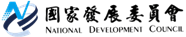 國家發展委員會 回應稿發布日期：108年1月19日聯絡人：張惠娟處長聯絡電話：02-23165300#5910國發會應白領高階人才所請，建議鬆綁法令，提升國家競爭力！針對國發會罔顧勞工休息權、陷勞工於過勞危機之指控，完全與事實不符，令人遺憾。國發會本次向勞動部提建議案，欲處理的是給予「高薪高階主管」之白領人員工作彈性。其是工商團體白領勞工自發的請求，對象不是藍領勞工，根本不會影響到勞團所稱勞工的基本權益。勞團恐誤解了國發會為強化台灣國際競爭力，吸引外國人才、留住本國人才，並吸引投資，製造更多工作機會之用心。本會所提建議案之相關作法，不僅在歐、美各國行之有年，亞洲的新加坡與日本等國也早已採用。除了提供高薪高階主管人員工時彈性，符合新數位經濟模式所需，也不影響藍領勞工的基本權益。